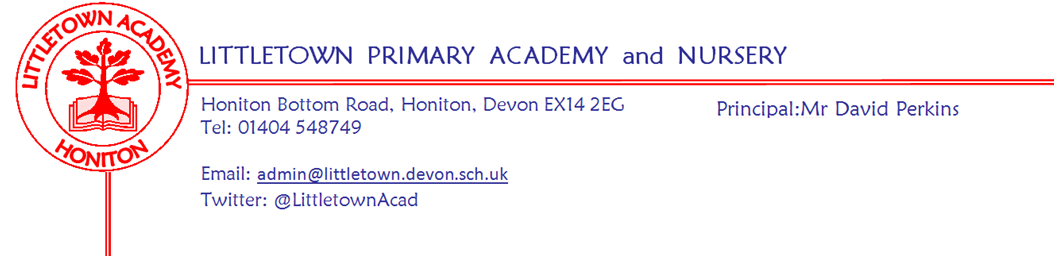             24th January 2020Dear Parents and Carers,   I will start by thanking the PTFA for arranging another successful school disco which raised £640.00 to be spent on the children. Thank you to the staff who volunteered also. This week on Monday, Year 3 had a very active day as they enjoyed swimming after all taking part in a Gymnastics event at Honiton Community College in the morning. On Wednesday Year 3 also launched their ‘Predator’ topic through a range of visiting creepy crawlies including a Tarantula, a Scorpion and a Python! The children enjoyed holding these animals and asking some really intelligent questions. Mrs Hawkins and I were guests at the Bett show on Wednesday at the London ExCel. We encountered some amazing educational technology that we will look to try and obtain for children to experience at Littletown as well as exploring online safety and digital safeguarding mechanisms.  Today you should have received the letter for booking appointments for our Spring Term Parent Consultation evenings. Please remember the email which preceded the Autumn Term Consultations where it was explained we can only offer one appointment for split families. Please get in touch if you have any questions.  Thank you to Year 4 parents who provided cakes for our PTFA cake sale this afternoon. Next week we have one team competing in the Area Round of the Rotary Club Junior Youth Speak competition at Maynards school. Also on Tuesday, we welcome parents of Year 3 and Year 4 for Maths Curriculum evening at 6pm. On Wednesday we welcome Mrs Newman back to school to work with children who wish to become our new Mental Health Ambassadors in school. Mrs Newman will also take assemblies for KS1 and KS2 children. Thank you to the parents who have been in touch with me to express an interest in helping form a Parent Forum/Council at Littletown. If you would like to be part of this group please let me know by the end of Monday.Yours faithfully,David Perkins 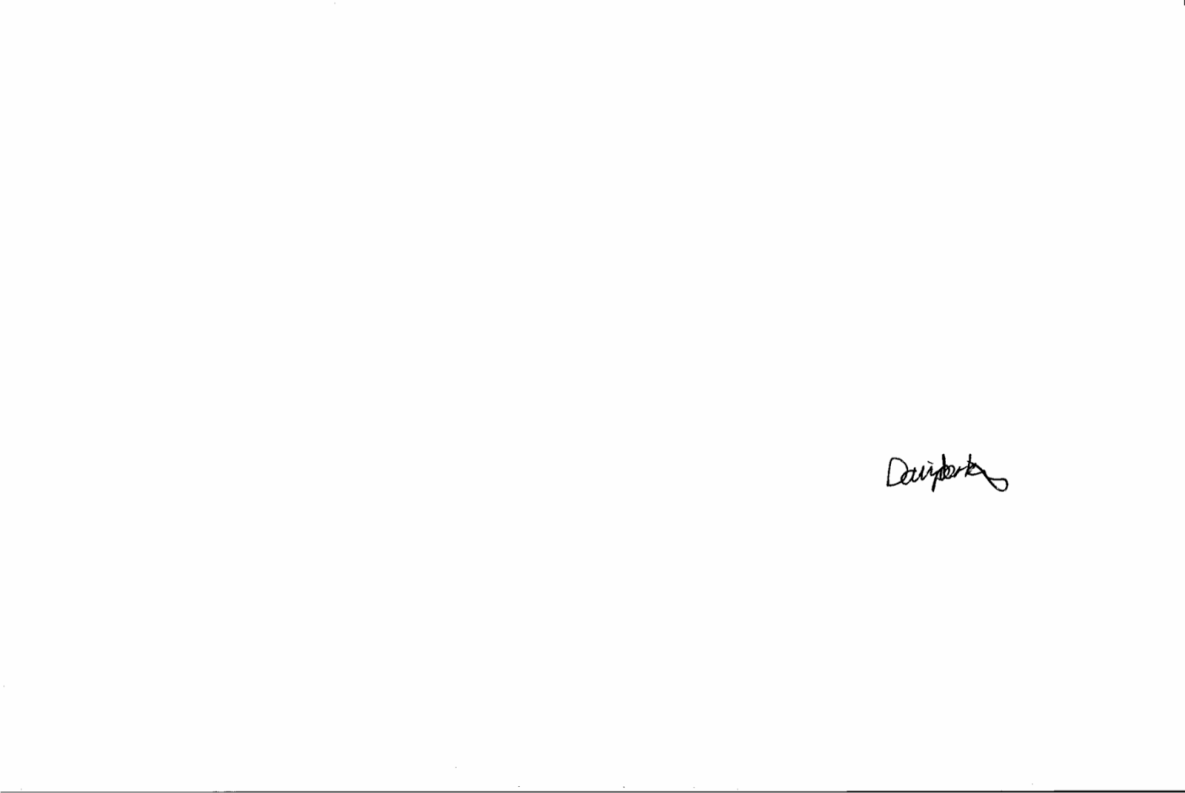 PrincipalNews from the childrenNurseryWe have been being vets and looking after petsWe have been drawing our petsReceptionWe have been learning to weigh things using scalesWe have learnt sounds such as sh, qu, ee, oo and chYear 1We have been making rockets for the alien BeeguWe’ve been learning about spaceYear 2We have been doing multiplication and division in MathsWe have been looking at a world mapYear 3We have started our new topic called ‘Predators’.We had a chance to touch animals like spiders and snakesYear 4We have been making posters about sea creaturesWe have been doing the part whole model in Maths. Year 5We have been learning about different solids and liquidsWe have been playing Benchball in P.EYear 6We are writing a Biography about William HarveyWe have been sending emails as characters from Pig Heart BoyMessagesPTFA Meeting – Wednesday 29th January 8pm at the Heathfield Pub, all welcome.Nursery requestsDo you have a pressure-fit (no screws) stair gate, to fit a doorway of 90cm, which you could be able to donate to the Nursery?  If so, we would be very grateful!Week beginning 27th January 2020 : MondayTuesdayWednesdayThursdayFridayYear 3 SwimmingYear 3/4 Maths Information Evening 6pmYouth Speak area finalNursery Outdoor Classroom